#G0ГОСТ 12.3.018-79Группа Т58 МЕЖГОСУДАРСТВЕННЫЙ СТАНДАРТСИСТЕМА СТАНДАРТОВ БЕЗОПАСНОСТИ ТРУДАСИСТЕМЫ ВЕНТИЛЯЦИОННЫЕМетоды аэродинамических испытанийOccupational safety standards system. Ventilation systems. Аerodinamical tests methodsДата введения 1981-01-01ВВЕДЕН В ДЕЙСТВИЕ постановлением Государственного комитета СССР по стандартам от 5 сентября 1979 г. N 3341Ограничение срока действия снято постановлением Госстандарта от 24.01.86 N 182ПЕРЕИЗДАНИЕ. Март 2001 г.Настоящий стандарт распространяется на аэродинамические испытания вентиляционных систем зданий и сооружений.Стандарт устанавливает методы измерений и обработки результатов при проведении испытаний вентиляционных систем и их элементов для определения расходов воздуха и потерь давления.1. МЕТОД ВЫБОРА ТОЧЕК ИЗМЕРЕНИЙ 1.1. Для измерения давлений и скоростей движения воздуха в воздуховодах (каналах) должны быть выбраны участки с расположением мерных сечений на расстояниях не менее шести гидравлических диаметров , м, за местом возмущения потока (отводы, шиберы, диафрагмы и т.п.) и не менее двух гидравлических диаметров перед ним.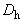 При отсутствии прямолинейных участков необходимой длины допускается располагать мерное сечение в месте, делящем выбранный для измерения участок в отношении 3:1 в направлении движения воздуха.Примечание. Гидравлический диаметр определяется по формуле,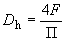 где , м и , м, соответственно, площадь и периметр сечения.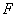 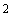 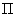 1.2. Допускается размещать мерное сечение непосредственно в месте внезапного расширения или сужения потока. При этом размер мерного сечения принимают соответствующим наименьшему сечению канала.1.3. Координаты точек измерений давлений и скоростей, а также количество точек определяются формой и размерами мерного сечения по черт.1 и 2. Максимальное отклонение координат точек измерений от указанных на чертежах не должно превышать ±10%. Количество измерений в каждой точке должно быть не менее трех.Координаты точек измерения давлений и скоростей в воздуховодах цилиндрического сечения 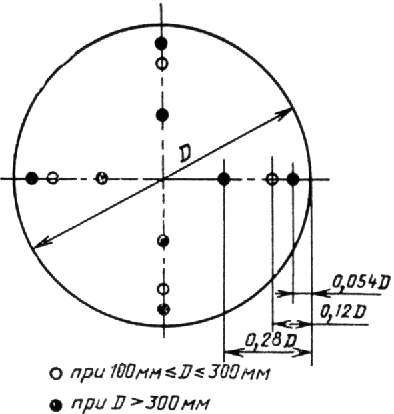 Черт.1Координаты точек измерения давлений и скоростей в воздуховодах прямоугольного сечения 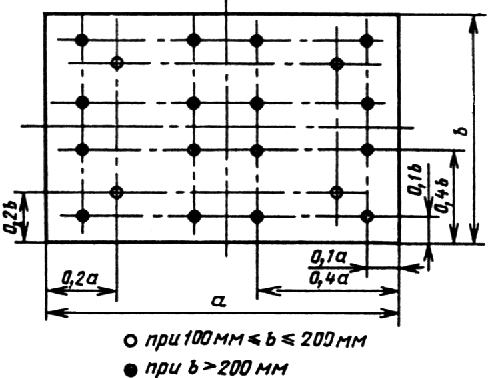 Черт.2 1.4. При использовании анемометров время измерения в каждой точке должно быть не менее 10 с.2. АППАРАТУРА 2.1. Для аэродинамических испытаний вентиляционных систем должна применяться следующая аппаратура:а) комбинированный приемник давления - для измерения динамических давлений потока при скоростях движения воздуха более 5 м/с и статических давлений в установившихся потоках (черт.3);б) приемник полного давления - для измерения полных давлений потока при скоростях движения воздуха более 5 м/с (черт.4);     в) дифференциальные манометры класса точности от 0,5 до 1,0 по #M12291 1200004468ГОСТ 18140-84#S, и тягомеры по #M12291 1200001405ГОСТ 2405-88#S - для регистрации перепадов давлений;г) анемометры по #M12291 1200024107ГОСТ 6376-74#S и термоанемометры - для измерения скоростей воздуха менее 5 м/с;д) барометры класса точности не ниже 1,0 - для измерения давления в окружающей среде;е) ртутные термометры класса точности не ниже 1,0 по #M12291 1200023608ГОСТ 13646-68#S и термопары - для измерения температуры воздуха;ж) психрометры класса точности не ниже 1,0 по ТУ 25.1607.054-85 и психрометрические термометры по #M12291 1200023591ГОСТ 112-78#S - для измерения влажности воздуха.Основные размеры премной части комбинированного приемника давления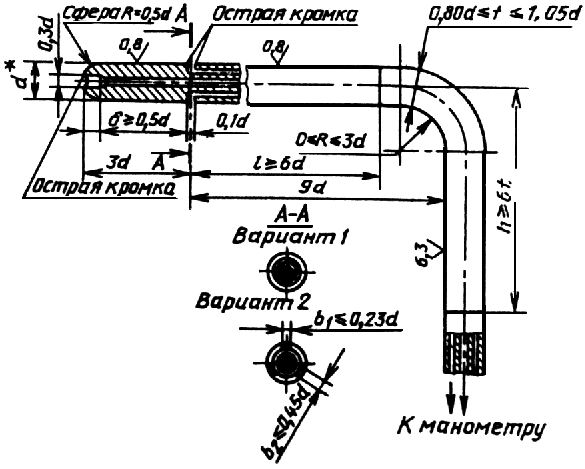 __________ * Диаметр не должен превышать 8% внутреннего диаметра круглого или ширины (по внутреннему обмеру) прямоугольного воздуховода.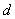 Черт.3Основные размеры приемной части приемника полного давления 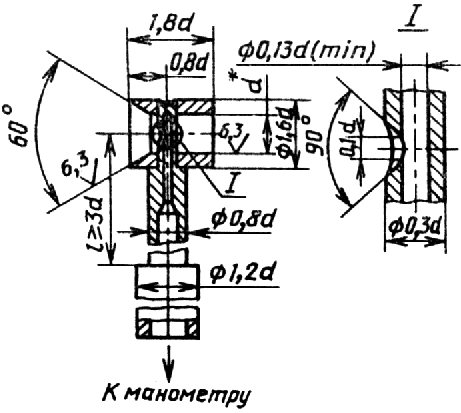 ____________* Диаметр  не должен превышать 8% внутреннего диаметра круглого или ширины (по внутреннему обмеру) прямоугольного воздуховода.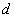 Черт.4 Примечание. При измерениях скоростей воздуха, превышающих 5 м/с, в потоках, где затруднено применение приемников давления, допускается использовать анемометры по #M12291 1200024107ГОСТ 6376-74#S и термоанемометры.2.2. Конструкции приборов, применяемых для измерения скоростей и давлений запыленных потоков, должны позволять их очистку от пыли в процессе эксплуатации.2.3. Для проведения аэродинамических испытаний в пожаровзрывоопасных производствах должны применяться приборы, соответствующие категории и группе производственных помещений.3. ПОДГОТОВКА К ИСПЫТАНИЯМ3.1. Перед испытаниями должна быть составлена программа испытаний с указанием цели, режимов работы оборудования и условий проведения испытаний.3.2. Вентиляционные системы и их элементы должны быть проверены и обнаруженные дефекты устранены.3.3. Показывающие приборы (дифференциальные манометры, психрометры, барометры и др.), а также коммуникации к ним следует располагать таким образам, чтобы исключить воздействие на них потоков воздуха, вибраций, конвективного и лучистого тепла, влияющих на показания приборов.3.4. Подготовку приборов к испытаниям необходимо проводить в соответствии с паспортами приборов и действующими инструкциями по их эксплуатации.4. ПРОВЕДЕНИЕ ИСПЫТАНИЙ 4.1. Испытания следует проводить не ранее чем через 15 мин после пуска вентиляционного агрегата.4.2. При испытаниях, в зависимости от программы, измеряют:барометрическое давление окружающей воздушной среды , кПа (кгс/см);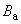 температуру перемещаемого воздуха по сухому и влажному термометру, соответственно,  и  , °С;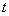 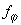 температуру воздуха в рабочей зоне помещения , °С;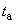 динамическое давление потока воздуха в точке мерного сечения , кПа (кгс/м);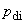 статическое давление воздуха в точке мерного сечения , кПа (кгс/м);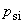 полное давление воздуха в точке мерного сечения , кПа (кгс/м);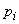 время перемещения анемометра по площади мерного сечения , с;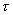 число делений счетного механизма оборотов механического анемометра за время  обвода сечения .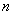 Примечания:1. Измерения статического или полного давлений производят при определении давления, развиваемого вентилятором, и потерь давления в вентиляционной сети или на ее участке.2. Значение полного (, кПа, кгс/м) и статического (, кПа, кгс/м) давлений представляют собой соответствующие перепады полных и статических давлений потока с барометрическим давлением окружающей среды. Перепад считается положительным, если соответствующее значение превышает давление окружающей среды, в противном случае  и  - отрицательны.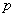 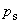 4.3. При измерении давлений и скоростей потока в воздуховодах и расположении мерного сечения на прямолинейном участке длиной не менее 8 допускается проводить измерения статического давления потока воздуха и в отдельных точках сечения - полного давления комбинированным приемником давления.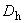 4.4. Зазоры между измерительными приборами и отверстиями, через которые они вводятся в закрытые каналы, должны быть уплотнены во время испытаний, а отверстия закрыты после проведения испытаний.5. ОБРАБОТКА РЕЗУЛЬТАТОВ ИЗМЕРЕНИЙ 5.1. На основе величин, измеренных в соответствии с программой, определяют:относительную влажность перемещаемого воздуха , %;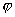 плотность перемещаемого воздуха , кг/м (кгс/м);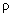 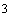 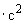 скорости движения воздуха , м/с; 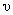 расход воздуха , м/c;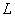 потери полного давления в вентиляционной сети или в отдельных ее элементах , кПа (кгс/м);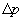 коэффициент потерь давления вентиляционной сети или ее элемента .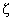 5.2. Относительную влажность перемещаемого воздуха определяют по показаниям сухого и влажного термометров в соответствии с паспортом прибора.5.3. Плотность перемещаемого воздуха определяют по формуле,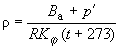 где  - статическое или полное давление потока, измеренное комбинированным приемником давления или приемником полного давления в одной из точек мерного сечения;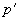  - коэффициент, зависящий от температуры и влажности перемещаемого воздуха. 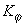 Значение  определяется по табл.1.Зависимость коэффициента  от температуры и влажности перемещаемого воздухаТаблица 15.4. Динамическое давление , кПа (кгс/м) средней скорости движения воздуха определяют по измеренным в  точках (черт.1 или 2) комбинированным приемником давления величинам динамических давлений по формуле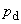 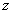 .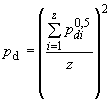 5.5. Скорость движения воздуха , м/с в точке мерного сечения по измерениям динамического давления  определяют согласно формуле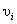 .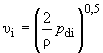 5.6. Среднюю скорость движения воздуха , м/с в мерном сечении по измерениям динамического давления в  точках (по черт.1 или 2) определяют по формуле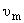 .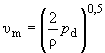 5.7. При измерениях анемометрами скорость движения воздуха в отдельных точках мерного сечения определяют по показаниям прибора  и графику индивидуальной тарировки прибора  (); при этом среднюю скорость движения воздуха  определяют по формуле.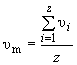 5.8. Объемный расход , м/с воздуха определяют по формуле .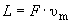 5.9. Статическое давление  потока в мерном сечении определяют по следующим формулам:а)  при измерениях полных и динамических давлений;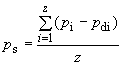 б)  при измерениях статических давлений;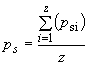 в)  при измерениях скоростей потока и полных давлений.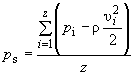 5.10. Полное давление  потока в мерном сечении рассчитывают по формулам  или  .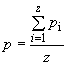 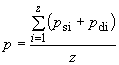 5.11. Потери полного давления элемента сети определяют по формуле,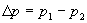 где  и  - полные давления, определенные по п.5.10, в мерных сечениях 1 и 2, расположенных, соответственно, на входе в элемент и на выходе из него.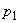 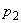 5.12. Потери полного давления элемента сети, расположенного на входе в сеть, определяют по формуле.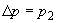 5.13. Потери полного давления элемента сети, расположенного на выходе из сети, определяют по формуле.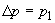 5.14. Коэффициент потерь давления элементов сети определяют по формуле,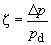 где  - динамическое давление (по п.5.4) в мерном сечении, выбранном в качестве характерного.5.15. Динамическое давление , кПа (кгс/м), вентилятора определяют по формуле 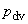 ,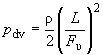 где  - площадь выходного отверстия вентилятора.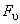 5.16. Статическое давление , кПа (кгс/м), вентилятора определяют по формуле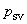 ,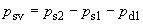 где  и  - соответственно статические давления в мерных сечениях 1 и 2 перед и  за вентилятором, определенные по п.5.9;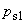 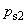  - динамическое давление в мерном сечении 1, на входе в вентилятор, определенное по п.5.4.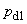 5.17. Полное давление вентилятора  , кПа (кгс/м), равно суммарным потерям  сети и определяется по формуле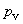 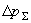 .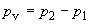 Примечание. Безразмерные параметры, характеризующие аэродинамические свойства собственно вентилятора (его коэффициенты полного , статического  и динамического  давлений, а также коэффициент расхода воздуха ) определяют, если это предусмотрено программой испытаний, по формулам, приведенным в #M12291 1200023707ГОСТ 10921-90#S.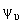 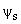 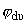 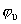 5.18. В случаях, предусмотренных программой испытаний, производят расчет предельной погрешности определения расхода воздуха по результатам измерений. Порядок расчета при измерениях пневмометрическим насадком в сочетании с дифференциальным манометром дан в рекомендуемом приложении 1.6. ТРЕБОВАНИЯ БЕЗОПАСНОСТИ 6.1. При проведении аэродинамических испытаний вентиляционных систем должны соблюдаться требования безопасности согласно #M12291 1200005274ГОСТ 12.4.021-75#S.6.2. Проведение аэродинамических испытаний не должно ухудшать проветривание и приводить к скоплению взрывоопасной концентрации газов.ПРИЛОЖЕНИЕРекомендуемоеРАСЧЕТ ПОГРЕШНОСТЕЙ ИЗМЕРЕНИЯ РАСХОДА ВОЗДУХА КОМБИНИРОВАННЫМ ПРИЕМНИКОМ ДАВЛЕНИЯ В СОЧЕТАНИИ С ДИФФЕРЕНЦИАЛЬНЫМ МАНОМЕТРОМИз уравнений пп.4.3-4.8 следует:.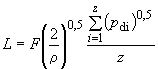 При этом предельная относительная погрешность определения расхода воздуха в процентах выражается следующей формулой:,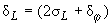 где  - среднеквадратичная относительная погрешность, обусловленная   неточностью измерений в процессе испытаний;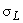 - предельная относительная погрешность определения расхода воздуха, связанная с неравномерностью распределения скоростей в мерном сечении; величины   даны в табл.1 настоящего приложения.     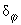 Таблица 1 Предельная относительная погрешность , вызванная неравномерностью распределения скоростей в мерном сеченииВеличина  представляется в виде:,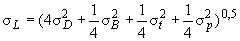 где  - среднеквадратичная погрешность определения размеров мерного сечения, зависящая от гидравлического диаметра воздуховода; при 100 мм300 мм величина  = ±3%, при D >300 мм  = ±2%;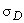 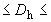 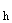 , ,  - среднеквадратичные погрешности измерений, соответственно, динамического давлении  потока, барометрического давления , температуры  потока, величины , ,  даны в табл.2 настоящего приложения.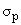 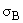 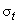 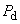 Таблица 2 Среднеквадратичные погрешности , ,  показаний приборовПользуясь табл.1 и 2 и приведенными формулами, вычисляют предельную погрешность определения расхода воздуха.Пример. Мерное сечение расположено на расстоянии 3-х диаметров за коленом воздуховода диаметром 300 мм (т.е.  =±3%). Измерения производят комбинированным приемником давления в 8-ми точках мерного сечения (т.е. по табл.1  =+10%). Класс точности приборов (дифманометр, барометр, термометр) - 1,0. Отсчеты по всем приборам производятся, примерно, в середине шкалы, т.е. по табл.2, ===±1,0%. Предельная относительная погрешность измерения расхода воздуха составит:%, -2%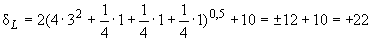 Текст документа сверен по: официальное издание "Система стандартов безопасности труда". Сб. ГОСТов - М.: ИПК Издательство стандартов, 2001#G0°,С 101020 20 30 30 40 40 50 50 ,%50 100 50 100 50 100 50 100 50 100 0,998 1,003 1,000 1,005 1,004 1,012 1,010 1,025 1,020 1,040 #G0Форма мерного сечения Число точек измерений , %, при расстоянии от места возмущения потока до мерного сечения в гидравлических диаметрах  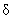 , %, при расстоянии от места возмущения потока до мерного сечения в гидравлических диаметрах  , %, при расстоянии от места возмущения потока до мерного сечения в гидравлических диаметрах  , %, при расстоянии от места возмущения потока до мерного сечения в гидравлических диаметрах  , %, при расстоянии от места возмущения потока до мерного сечения в гидравлических диаметрах  1 2 3 5 >5Круг 420 16 12 6 3 816 12 10 5 2 1212 8 6 3 2 Прямоугольник 4 2420 15 8 4 16 128 6 3 2 #G0Показание прибора в долях длины шкалы , , , %, для приборов класса точности , , , %, для приборов класса точности 100,5 1,00±0,5 ±0,25 0,75±0,7 ±0,24 0,50±1,0 ±0,5 0,25±2,0 ±1,0 0,10±5,0 ±2,5 0,05±10,0 ±5,0 